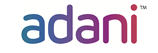 COMPETITIVE BIDDING FOR SALE OF FLY ASH THROUGH E-AUCTIONUdupi Power Corporation Limited (Adani Power) – Thermal Power Plant @ Yelluru Village, Pillar Post, Padubidri, Udupi Dist-574113, Karnataka, hereby invites bids though e-auction for “Sale of Fly Ash (generated from 100% imported coal)” from the interested Buyers/Customers. The e-auction would be conducted on 31st January, 2018 at 11.00am, through our website.The targeted bidders are large scale Cement Companies, where in the fly ash consumption shall be more than 200MT per day.For details, please refer attached  tender documents.With regards,C B Jayarajan